ОЛИМПИАДА ПО КОМПЬЮТЕРНОМУ МОДЕЛИРОВАНИЮВ задании необходимо:1. По аксонометрическому изображению составной детали по заданным размерам выполнить 3D-модель детали. 2. На формате А4 выполнить фотореалистичную визуализацию 3D-модели детали (параметры визуализации выбираются самостоятельно для получения наиболее наглядного изображения).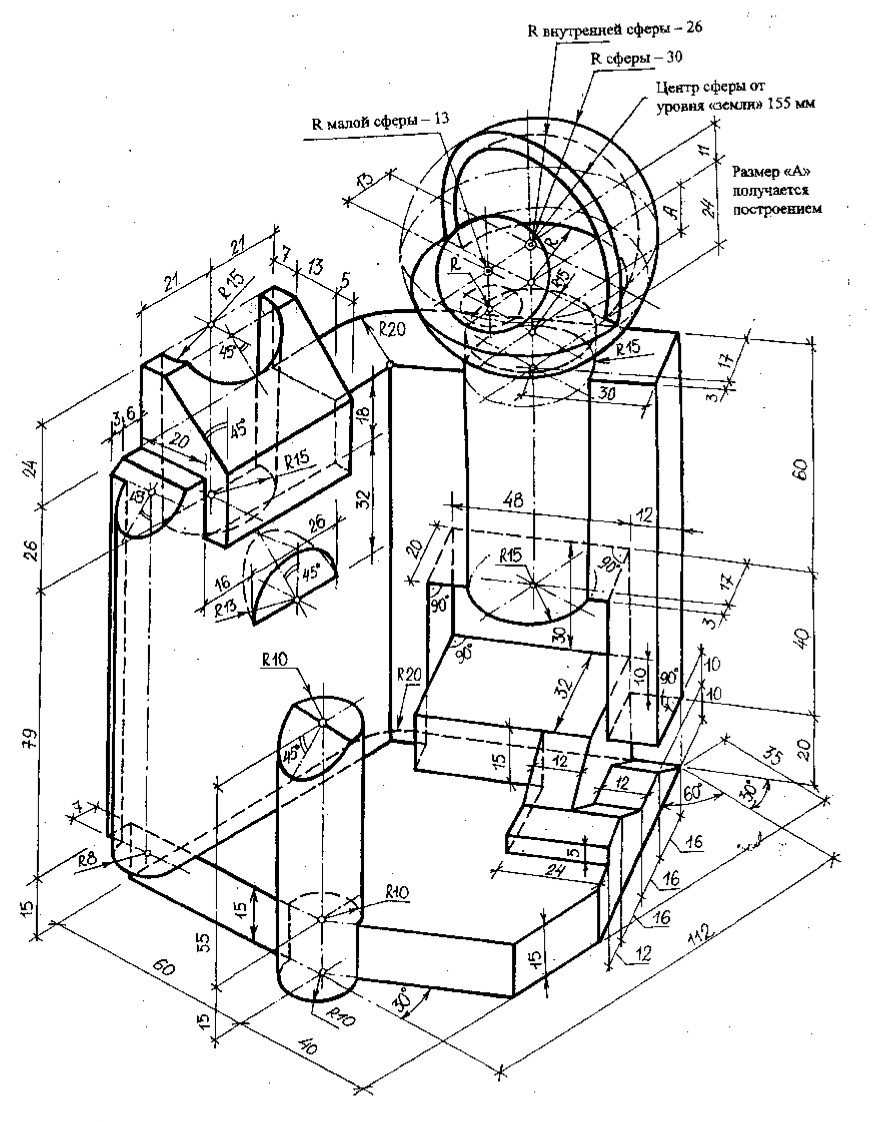 Не позднее 17..10 необходимо отправить свою работу в форматах dwg и pdf на адрес электронной почты ngig2020@gmail.com. Пример названия файла: 	Иванов_группа.dwg 					Иванов_группа.pdf